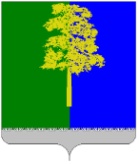 Муниципальное образование Кондинский районХанты-Мансийского автономного округа - ЮгрыАДМИНИСТРАЦИЯ КОНДИНСКОГО РАЙОНАПОСТАНОВЛЕНИЕРуководствуясь статьей 144 Трудового кодекса Российской Федерации, во исполнение постановления администрации Кондинского района                        от 19 декабря 2019 года № 2455 «Об увеличении фонда оплаты труда работников муниципальных учреждений социальной сферы муниципального образования Кондинский район», администрация Кондинского района постановляет:1. Внести в постановление администрации Кондинского район                      от 20 декабря 2012 года № 2173 «Об утверждении Положения об установлении системы оплаты труда работников муниципального казенного учреждения «Центр сопровождения деятельности организаций» следующие изменения:В приложении к постановлению:1.1. Абзац восьмой пункта 3 статьи 5 изложить в следующей редакции:«работнику, вновь принятому на работу, не отработавшему полный календарный год.».1.2. Пункт 3 статьи 5 после абзаца восьмого дополнить абзацем следующего содержания: «В случае принятия на работу лиц, ранее замещавших выборные должности муниципальной службы в органах местного самоуправления Кондинского района, и лиц, ранее работавших в организациях, финансируемых из бюджета муниципального образования Кондинский район, материальная помощь к отпуску на профилактику заболеваний выплачивается при условии предоставления справки с прежнего места работы о неполучении материальной помощи при предоставлении ежегодного оплачиваемого отпуска в текущем календарном году.».   2. Обнародовать постановление в соответствии с решением Думы Кондинского района от 27 февраля 2017 года № 215 «Об утверждении Порядка опубликования (обнародования) муниципальных правовых актов и другой официальной информации органов местного самоуправления муниципального образования Кондинский район» и разместить на официальном сайте органов местного самоуправления Кондинского района Ханты-Мансийского автономного округа - Югры.3. Постановление вступает в силу после его обнародования и распространяется на правоотношения, возникшие с 01 января 2021 года. са/Банк документов/Постановления 2021от 04 мая 2021 года№ 899пгт. МеждуреченскийО внесении изменений в постановление администрации Кондинского района от 20 декабря 2012 года № 2173 «Об утверждении Положения об установлении системы оплаты труда работников муниципального казенного учреждения «Центр сопровождения деятельности организаций»Глава районаА.В.Дубовик